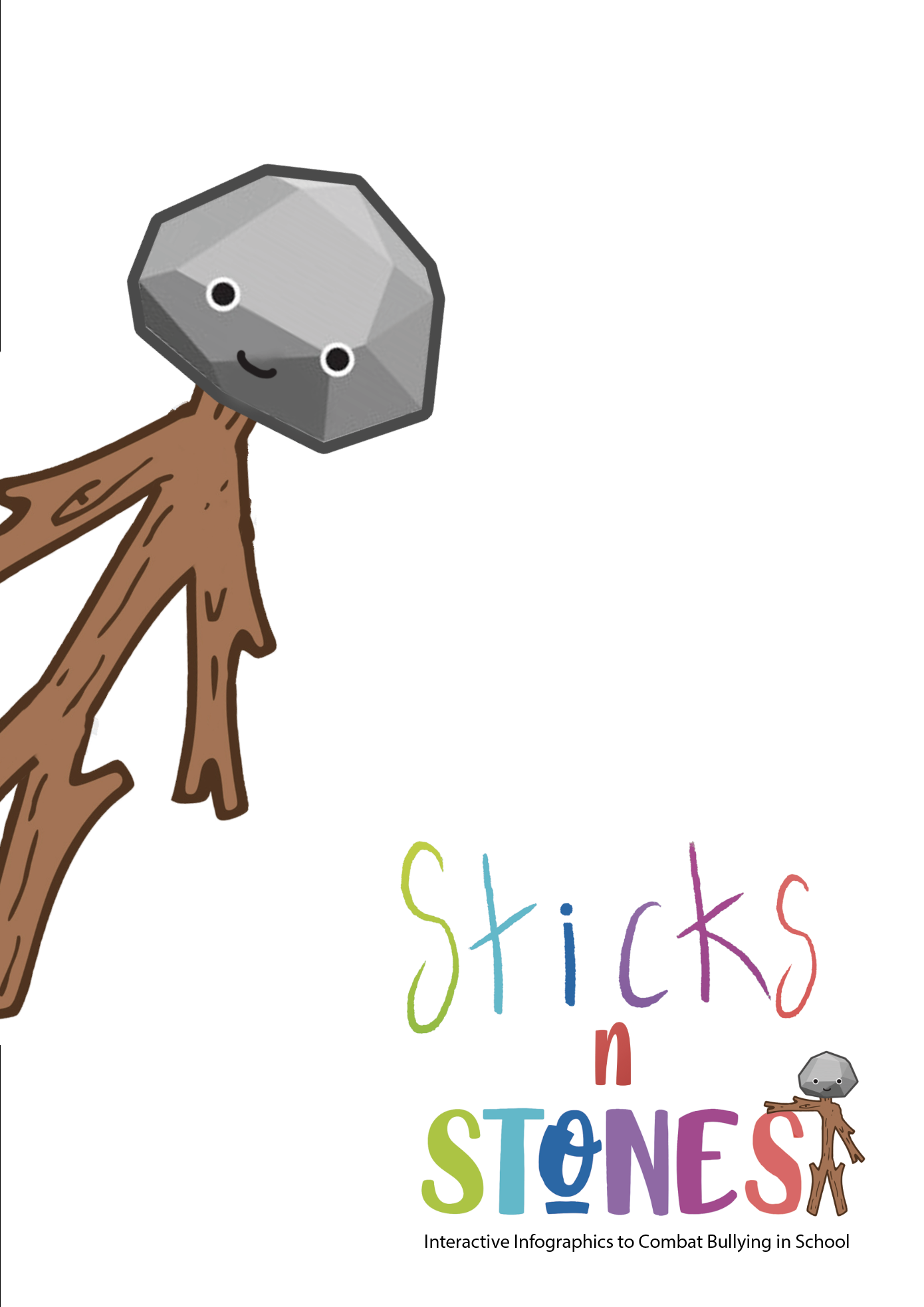 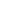 Final evaluation test for Module 1: Online Safety and Digital Lesson PlanningMethodical instructions:🡺	Each item consists of a statement (the ‘stake’) and 4 answering options, of which only one is correct.🡺	Read the text of each item carefully and identify the correct option.🡺	Tick the correct option ( ⌧ ). This option represents the solution of that item.🡺	Recommended total time per test: 15 minutes.🡺	Possible maximum score = 9 points. Each item correctly solved values 1 point.🡺	FINAL GRADE = Score + 1 point ex officio.An interactive infographic is:◻ (a) a graphic layout containing statistical information;◻ (b) a data-rich, visually compelling and engaging infographic that also utilizes animation so users can “interact” with the design;◻ (c) a tool for teachers to assess inadequate behaviours of their pupils;◻ (d) a method for school board to assess teachers’ performance in teaching-learning process that they provide to pupils.Among the features of the Interactive Infographic, there are included:◻ (a) data visualisation, interactivity, interchangeability;◻ (b) creativity, communicativeness, non-linearity;◻ (c) mobility, being a semiotic system;◻ (d) interactivity, linearity, multimodality.Statement:◻ (a) Answer-option 1;◻ (b) Answer-option 2;◻ (c) Answer-option 3;◻ (d) Answer-option 4.A statistical infographic:◻ (a) is contains lots of pie charts, pictograms, maps, and bar graphs;◻ (b) is telling a story in chronological order;◻ (c) compares two similar things side-by-side to highlight the difference between them;◻ (d) organizes information according to the various levels of hierarchy.The use of Interactive Infographics in primary education allows pupils to:◻ (a) reiterate teachers’ explanations provided during the previous class;◻ (b) score teachers’ performance during the class;◻ (c) interpret them and argue from evidence to support their interpretation of the infographic;◻ (d) integrate new knowledge in school curriculum.An online learning environment (OLE) is:◻ (a) learning material that is accessible in digital format;◻ (b) a software application that enhances learning;◻ (c) the virtual learning space where students exchange knowledge and expertise using the virtual classroom;◻ (d) the physic learning space where students share knowledge and expertise from databases.Online Learning Environment offers:◻ (a) collaboration, strong reporting, pupil-parent interactions;◻ (b) better learning experience, increased mobility, increased effectiveness;◻ (c) better cost-efficiency, less responsive features, the fact that more pupils can enrol at once;◻ (d) natural user interface, responsive design features, availability features.Synchronous and asynchronous online learning represent:◻ (a) types of online learning;◻ (b) digital resources;◻ (c) types of assessment tools;◻ (d) online apps.Teachers can assure the safety of their pupils by:◻ (a) allowing pupils access to the use of digital resources and online learning environments only in the presence of the teacher / parent;◻ (b) creating assignments and activities about online safety;◻ (c) keeping pupils away from online security resources so as not to give them ideas for do bullying deeds;◻ (d) avoiding discussions about cyberbullying so as not to scare pupils.Each Sticks’n’Stones Interactive Infographics contains the following elements:◻ (a) an introductory video; and infografic; a mind map; a digital breakout;◻ (b) a quiz / puzzle; a worksheet; a case study;◻ (c) an introductory video; a quiz / puzzle; a digital breakout; a Webquest;◻ (d) an essay; a Webquest; a lesson plan.Correct answers (for trainers only):bdaccdabc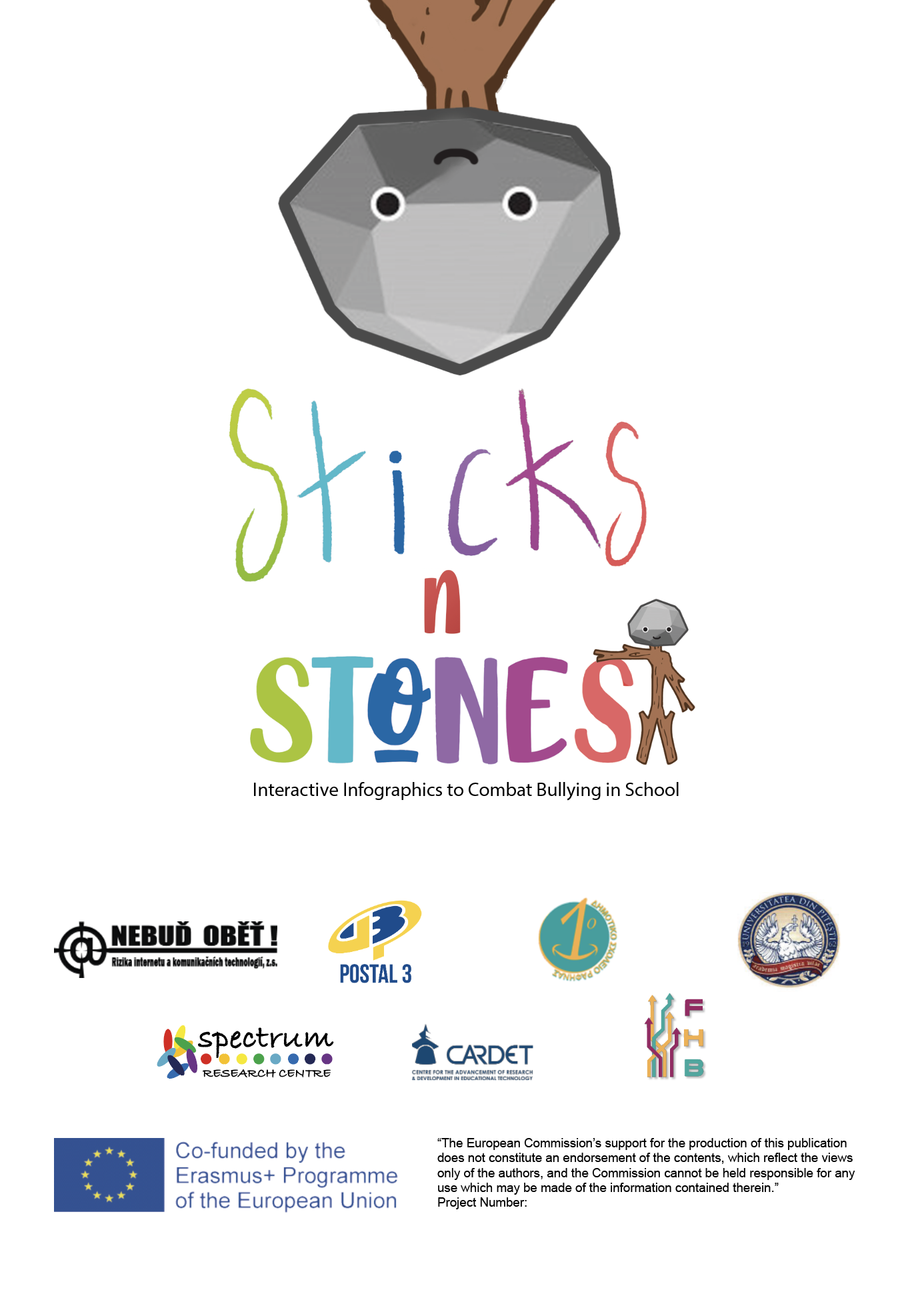 Module title: Online Safety and Digital Lesson PlanningDesigned by: University of PiteștiModule title: Online Safety and Digital Lesson PlanningDesigned by: University of PiteștiModule title: Online Safety and Digital Lesson PlanningDesigned by: University of PiteștiModule title: Online Safety and Digital Lesson PlanningDesigned by: University of PiteștiAim of the ModuleAim of the ModuleThis module aims to build up primary teachers’ skills on how “Toolkit of Interactive Infographics Resources to Combat Bullying” can be applied to primary school classrooms. The module includes sample lesson plans and will introduces the Lesson Plan Canvas to Primary Teachers, so that they can complete this planning template to help them to integrate these resources into their teaching practice. The Lesson Plan Canvas is based on the Business Model Canvas, but it has been adapted to be applied to a primary teaching session, and it is an effective tool for integrating technology into the classroom. This module also provides an introduction to some online safety and security tips for primary teachers to be aware of as they introduce digital resources into their teaching practice.This module contains 3 main activities (or lessons plans): A1.1, A1.2, A1.3.This module aims to build up primary teachers’ skills on how “Toolkit of Interactive Infographics Resources to Combat Bullying” can be applied to primary school classrooms. The module includes sample lesson plans and will introduces the Lesson Plan Canvas to Primary Teachers, so that they can complete this planning template to help them to integrate these resources into their teaching practice. The Lesson Plan Canvas is based on the Business Model Canvas, but it has been adapted to be applied to a primary teaching session, and it is an effective tool for integrating technology into the classroom. This module also provides an introduction to some online safety and security tips for primary teachers to be aware of as they introduce digital resources into their teaching practice.This module contains 3 main activities (or lessons plans): A1.1, A1.2, A1.3.TOTAL Learning time of which:TOTAL Learning time of which:Face-to-faceAssessment7 hrs7 hrs6 hrs 45 min15 minTitle of activity A1.1:Using interactive infographics in primary educationTitle of activity A1.1:Using interactive infographics in primary education2 hrs 15 min15 minTitle of activity A1.2:Safe online learning environments in primary educationTitle of activity A1.2:Safe online learning environments in primary education2 hrs 15 min15 minTitle of activity A1.3:Creating digital lesson plans to use interactive infographics in primary educationTitle of activity A1.3:Creating digital lesson plans to use interactive infographics in primary education2 hrs 15 min15 minLEARNING OUTCOMES OF THE MODULEOn successful completion of this Module, trainees (primary teachers) will be able to:LEARNING OUTCOMES OF THE MODULEOn successful completion of this Module, trainees (primary teachers) will be able to:LEARNING OUTCOMES OF THE MODULEOn successful completion of this Module, trainees (primary teachers) will be able to:LEARNING OUTCOMES OF THE MODULEOn successful completion of this Module, trainees (primary teachers) will be able to:KnowledgeK1.1. Define (interactive) infographicK1.2. Describe features of interactive infographicsK1.3. List the types of interactive infographicsK1.4. Define online learning environmentK1.5. Describe features of online learning environmentK1.6. List the types of online learning environmentsK1.1. Define (interactive) infographicK1.2. Describe features of interactive infographicsK1.3. List the types of interactive infographicsK1.4. Define online learning environmentK1.5. Describe features of online learning environmentK1.6. List the types of online learning environmentsK1.1. Define (interactive) infographicK1.2. Describe features of interactive infographicsK1.3. List the types of interactive infographicsK1.4. Define online learning environmentK1.5. Describe features of online learning environmentK1.6. List the types of online learning environmentsSkillsS1.1. Explain what are (interactive) infographics used forS1.2. Argue upon the value of interactive infographics for (primary) educationS1.3. Provide example of existing educational interactive infographics S1.4. Create interactive infographics for primary educationS1.5. Provide examples of online learning environmentS1.6. Explain what safety and security of online learning environments areS1.1. Explain what are (interactive) infographics used forS1.2. Argue upon the value of interactive infographics for (primary) educationS1.3. Provide example of existing educational interactive infographics S1.4. Create interactive infographics for primary educationS1.5. Provide examples of online learning environmentS1.6. Explain what safety and security of online learning environments areS1.1. Explain what are (interactive) infographics used forS1.2. Argue upon the value of interactive infographics for (primary) educationS1.3. Provide example of existing educational interactive infographics S1.4. Create interactive infographics for primary educationS1.5. Provide examples of online learning environmentS1.6. Explain what safety and security of online learning environments areAttitudesA1.1. Appreciate the educational value of Sticks’n’Stones “Toolkit of Interactive Infographics Resources to Combat Bullying”A1.2. Apply Lesson Plan Canvas to design digital lesson plansA1.3. Justify the importance of using Sticks’n’Stones Toolkit interactive infographics in classroomA.1.4. Express appreciation upon using safety online learning environmentA1.5. Adopt efficient ways to engage students in an online learning environmentA1.6. Act independently to create safe online learning environmentsA1.1. Appreciate the educational value of Sticks’n’Stones “Toolkit of Interactive Infographics Resources to Combat Bullying”A1.2. Apply Lesson Plan Canvas to design digital lesson plansA1.3. Justify the importance of using Sticks’n’Stones Toolkit interactive infographics in classroomA.1.4. Express appreciation upon using safety online learning environmentA1.5. Adopt efficient ways to engage students in an online learning environmentA1.6. Act independently to create safe online learning environmentsA1.1. Appreciate the educational value of Sticks’n’Stones “Toolkit of Interactive Infographics Resources to Combat Bullying”A1.2. Apply Lesson Plan Canvas to design digital lesson plansA1.3. Justify the importance of using Sticks’n’Stones Toolkit interactive infographics in classroomA.1.4. Express appreciation upon using safety online learning environmentA1.5. Adopt efficient ways to engage students in an online learning environmentA1.6. Act independently to create safe online learning environmentsActivity CodeActivity TitleLearning Outcomes to be achieved through this activityLearning Timefor this activity(min)A1.1Using interactive infographics in primary educationK1.1. Define (interactive) infographicK1.2. Describe features of interactive infographicsK1.3. List the types of interactive infographicsS1.1. Explain what are (interactive) infographics used forS1.2. Argue upon the value of interactive infographics for (primary) educationS1.3. Provide example of existing educational interactive infographics2 hrs 15 minOverview of ContentThe trainer welcomes participants and briefly introduces him/herself (2 min)S/he emphasized that this Module is developed in the framework of the Sticks’n’Stones project, briefly presenting the module and announcing the aim of the Module 1 (Sticks'n'Stones_IO2_Module 1_f2f – UPIT.pptx, slides 1-4) (5 min)The trainer implements the ice-breaking exercise (Sticks'n'Stones_IO2_Module1_Annex1.1_UPIT.docx) (13 min)The trainer presents the main concepts on Infographics and Interactive Infographics: definition, types, features, why they are valuable for education (Sticks'n'Stones_IO2_Module 1_f2f – UPIT.pptx, slides 5-14) (30 min)S/he explains Task 1 (slide 15). The trainees performs/solves Task 1. (15 min)The trainer presents then why to use Interactive Infographics in primary education; s/he presents and discusses examples of Interactive Infographics by involving trainees to analyse the examples and express their opinion on them (35 min)S/he explains Task 2 (slide 21). The trainees performs/solves Task 2. (30 min)The trainer emphasizes on the takeaways from this activity and reflects on them by involving trainees in discussion (5 min)The trainer welcomes participants and briefly introduces him/herself (2 min)S/he emphasized that this Module is developed in the framework of the Sticks’n’Stones project, briefly presenting the module and announcing the aim of the Module 1 (Sticks'n'Stones_IO2_Module 1_f2f – UPIT.pptx, slides 1-4) (5 min)The trainer implements the ice-breaking exercise (Sticks'n'Stones_IO2_Module1_Annex1.1_UPIT.docx) (13 min)The trainer presents the main concepts on Infographics and Interactive Infographics: definition, types, features, why they are valuable for education (Sticks'n'Stones_IO2_Module 1_f2f – UPIT.pptx, slides 5-14) (30 min)S/he explains Task 1 (slide 15). The trainees performs/solves Task 1. (15 min)The trainer presents then why to use Interactive Infographics in primary education; s/he presents and discusses examples of Interactive Infographics by involving trainees to analyse the examples and express their opinion on them (35 min)S/he explains Task 2 (slide 21). The trainees performs/solves Task 2. (30 min)The trainer emphasizes on the takeaways from this activity and reflects on them by involving trainees in discussion (5 min)The trainer welcomes participants and briefly introduces him/herself (2 min)S/he emphasized that this Module is developed in the framework of the Sticks’n’Stones project, briefly presenting the module and announcing the aim of the Module 1 (Sticks'n'Stones_IO2_Module 1_f2f – UPIT.pptx, slides 1-4) (5 min)The trainer implements the ice-breaking exercise (Sticks'n'Stones_IO2_Module1_Annex1.1_UPIT.docx) (13 min)The trainer presents the main concepts on Infographics and Interactive Infographics: definition, types, features, why they are valuable for education (Sticks'n'Stones_IO2_Module 1_f2f – UPIT.pptx, slides 5-14) (30 min)S/he explains Task 1 (slide 15). The trainees performs/solves Task 1. (15 min)The trainer presents then why to use Interactive Infographics in primary education; s/he presents and discusses examples of Interactive Infographics by involving trainees to analyse the examples and express their opinion on them (35 min)S/he explains Task 2 (slide 21). The trainees performs/solves Task 2. (30 min)The trainer emphasizes on the takeaways from this activity and reflects on them by involving trainees in discussion (5 min)Content delivery methods (lecture (if pre-recorded PPT or video) or reading, literature review, problem-solving, etc.)Content delivery methods (lecture (if pre-recorded PPT or video) or reading, literature review, problem-solving, etc.)Content delivery methods (lecture (if pre-recorded PPT or video) or reading, literature review, problem-solving, etc.)Content delivery methods (lecture (if pre-recorded PPT or video) or reading, literature review, problem-solving, etc.)LectureDebate/discussionIndividual work ReflectionGroup workLectureDebate/discussionIndividual work ReflectionGroup workLectureDebate/discussionIndividual work ReflectionGroup workLectureDebate/discussionIndividual work ReflectionGroup workDidactic Materials Required (Sticks’n’Stones Toolkit, worksheet, charts, handouts, didactic video, excerpt from books/manuals, mind maps, etc.)Didactic Materials Required (Sticks’n’Stones Toolkit, worksheet, charts, handouts, didactic video, excerpt from books/manuals, mind maps, etc.)Didactic Materials Required (Sticks’n’Stones Toolkit, worksheet, charts, handouts, didactic video, excerpt from books/manuals, mind maps, etc.)Didactic Materials Required (Sticks’n’Stones Toolkit, worksheet, charts, handouts, didactic video, excerpt from books/manuals, mind maps, etc.)Sticks'n'Stones_IO2_Module 1_f2f – UPIT.pptxSticks'n'Stones_IO2_Module1_Annex1.1_UPIT.docxas shown above, under section “Overview of Content”.Sticks'n'Stones_IO2_Module 1_f2f – UPIT.pptxSticks'n'Stones_IO2_Module1_Annex1.1_UPIT.docxas shown above, under section “Overview of Content”.Sticks'n'Stones_IO2_Module 1_f2f – UPIT.pptxSticks'n'Stones_IO2_Module1_Annex1.1_UPIT.docxas shown above, under section “Overview of Content”.Sticks'n'Stones_IO2_Module 1_f2f – UPIT.pptxSticks'n'Stones_IO2_Module1_Annex1.1_UPIT.docxas shown above, under section “Overview of Content”.Assessment methodAssessment methodAssessment methodAssessment methodBy evaluating the completion of the tasks explained in slides 15, 21By taking the test at the end of the moduleBy evaluating the completion of the tasks explained in slides 15, 21By taking the test at the end of the moduleBy evaluating the completion of the tasks explained in slides 15, 21By taking the test at the end of the moduleBy evaluating the completion of the tasks explained in slides 15, 21By taking the test at the end of the moduleReferencesReferencesReferencesReferences Cambridge Dictionary, https://dictionary.cambridge.org/dictionary/english/infographic  Oxford Dictionary, https://www.lexico.com/definition/infographic What is an Infographic? Examples, Templates & Design Tips, https://venngage.com/blog/what-is-an-infographic/ How to Create an Interactive Infographic: The Definitive Guide, https://rockcontent.com/blog/interactive-infographic/ Interactive Infographic, http://www.itvantage.co.uk/services/interactive-infographic 8 Types of Interactive Infographics, https://blog.dot.vu/8-types-of-interactive-infographics/ 8 Types of Interactive Infographics, https://blog.dot.vu/8-types-of-interactive-infographics/ The 12 Best Types of Interactive Content for Higher Engagement: Infographics, Widgets, & More, https://killervisualstrategies.com/blog/best-types-interactive-content-infographics-design.html 16 Stunning Examples of Interactive Infographics, https://medium.com/visual-stories/16-stunning-examples-of-interactive-infographics-fa7203845cb1  Cambridge Dictionary, https://dictionary.cambridge.org/dictionary/english/infographic  Oxford Dictionary, https://www.lexico.com/definition/infographic What is an Infographic? Examples, Templates & Design Tips, https://venngage.com/blog/what-is-an-infographic/ How to Create an Interactive Infographic: The Definitive Guide, https://rockcontent.com/blog/interactive-infographic/ Interactive Infographic, http://www.itvantage.co.uk/services/interactive-infographic 8 Types of Interactive Infographics, https://blog.dot.vu/8-types-of-interactive-infographics/ 8 Types of Interactive Infographics, https://blog.dot.vu/8-types-of-interactive-infographics/ The 12 Best Types of Interactive Content for Higher Engagement: Infographics, Widgets, & More, https://killervisualstrategies.com/blog/best-types-interactive-content-infographics-design.html 16 Stunning Examples of Interactive Infographics, https://medium.com/visual-stories/16-stunning-examples-of-interactive-infographics-fa7203845cb1  Cambridge Dictionary, https://dictionary.cambridge.org/dictionary/english/infographic  Oxford Dictionary, https://www.lexico.com/definition/infographic What is an Infographic? Examples, Templates & Design Tips, https://venngage.com/blog/what-is-an-infographic/ How to Create an Interactive Infographic: The Definitive Guide, https://rockcontent.com/blog/interactive-infographic/ Interactive Infographic, http://www.itvantage.co.uk/services/interactive-infographic 8 Types of Interactive Infographics, https://blog.dot.vu/8-types-of-interactive-infographics/ 8 Types of Interactive Infographics, https://blog.dot.vu/8-types-of-interactive-infographics/ The 12 Best Types of Interactive Content for Higher Engagement: Infographics, Widgets, & More, https://killervisualstrategies.com/blog/best-types-interactive-content-infographics-design.html 16 Stunning Examples of Interactive Infographics, https://medium.com/visual-stories/16-stunning-examples-of-interactive-infographics-fa7203845cb1  Cambridge Dictionary, https://dictionary.cambridge.org/dictionary/english/infographic  Oxford Dictionary, https://www.lexico.com/definition/infographic What is an Infographic? Examples, Templates & Design Tips, https://venngage.com/blog/what-is-an-infographic/ How to Create an Interactive Infographic: The Definitive Guide, https://rockcontent.com/blog/interactive-infographic/ Interactive Infographic, http://www.itvantage.co.uk/services/interactive-infographic 8 Types of Interactive Infographics, https://blog.dot.vu/8-types-of-interactive-infographics/ 8 Types of Interactive Infographics, https://blog.dot.vu/8-types-of-interactive-infographics/ The 12 Best Types of Interactive Content for Higher Engagement: Infographics, Widgets, & More, https://killervisualstrategies.com/blog/best-types-interactive-content-infographics-design.html 16 Stunning Examples of Interactive Infographics, https://medium.com/visual-stories/16-stunning-examples-of-interactive-infographics-fa7203845cb1 Activity CodeActivity TitleLearning Outcomes to be achieved through this activityLearning Timefor this activity(min)A1.2Safe online learning environments in primary educationK1.4. Define online learning environmentK1.5. Describe features of online learning environmentK1.6. List the types of online learning environmentsS1.5. Provide examples of online learning environmentS1.6. Explain what safety and security of online learning environments are A1.4. Express appreciation upon using safety online learning environmentA1.5. Adopt efficient ways to engage students in an online learning environmentA1.6. Act independently to create safe online learning environments2 hrs 15 minOverview of ContentThe trainer announces the title of the activity (slide 22);The trainer presents the definition, features, types and examples of online learning environments; ways and advice to engage pupils in an online learning environment (Sticks'n'Stones_IO2_Module 1_f2f – UPIT.pptx, slides 23-27) (15 min)S/he explains Task 3 (slide 28). The trainees performs/solves Task 3. (5 min)The trainer continues presentation (slides 29-42) (40 min)S/he explains Task 4 (slide 43) and distributes Annex 1.2 to trainees. The trainees performs/solves Task 4. (45 min)The trainer continues and presents the online safety and how to ensure it for pupils (slides 44-52) (25 min)The trainer emphasizes on the takeaways from this activity and reflects on them by involving trainees in discussion (5 min)The trainer announces the title of the activity (slide 22);The trainer presents the definition, features, types and examples of online learning environments; ways and advice to engage pupils in an online learning environment (Sticks'n'Stones_IO2_Module 1_f2f – UPIT.pptx, slides 23-27) (15 min)S/he explains Task 3 (slide 28). The trainees performs/solves Task 3. (5 min)The trainer continues presentation (slides 29-42) (40 min)S/he explains Task 4 (slide 43) and distributes Annex 1.2 to trainees. The trainees performs/solves Task 4. (45 min)The trainer continues and presents the online safety and how to ensure it for pupils (slides 44-52) (25 min)The trainer emphasizes on the takeaways from this activity and reflects on them by involving trainees in discussion (5 min)The trainer announces the title of the activity (slide 22);The trainer presents the definition, features, types and examples of online learning environments; ways and advice to engage pupils in an online learning environment (Sticks'n'Stones_IO2_Module 1_f2f – UPIT.pptx, slides 23-27) (15 min)S/he explains Task 3 (slide 28). The trainees performs/solves Task 3. (5 min)The trainer continues presentation (slides 29-42) (40 min)S/he explains Task 4 (slide 43) and distributes Annex 1.2 to trainees. The trainees performs/solves Task 4. (45 min)The trainer continues and presents the online safety and how to ensure it for pupils (slides 44-52) (25 min)The trainer emphasizes on the takeaways from this activity and reflects on them by involving trainees in discussion (5 min)Content delivery methods (lecture (if pre-recorded PPT or video) or reading, literature review, problem-solving, etc.)Content delivery methods (lecture (if pre-recorded PPT or video) or reading, literature review, problem-solving, etc.)Content delivery methods (lecture (if pre-recorded PPT or video) or reading, literature review, problem-solving, etc.)Content delivery methods (lecture (if pre-recorded PPT or video) or reading, literature review, problem-solving, etc.)LectureIndividual work Group workWhole class workReflectionDebate/discussionLectureIndividual work Group workWhole class workReflectionDebate/discussionLectureIndividual work Group workWhole class workReflectionDebate/discussionLectureIndividual work Group workWhole class workReflectionDebate/discussionDidactic Materials Required (Sticks’n’Stones Toolkit, worksheet, charts, handouts, didactic video, excerpt from books/manuals, mind maps, etc.)Didactic Materials Required (Sticks’n’Stones Toolkit, worksheet, charts, handouts, didactic video, excerpt from books/manuals, mind maps, etc.)Didactic Materials Required (Sticks’n’Stones Toolkit, worksheet, charts, handouts, didactic video, excerpt from books/manuals, mind maps, etc.)Didactic Materials Required (Sticks’n’Stones Toolkit, worksheet, charts, handouts, didactic video, excerpt from books/manuals, mind maps, etc.)Sticks'n'Stones_IO2_Module 1_f2f – UPIT.pptxSticks'n'Stones_IO2_Module1_Annex1.1_UPIT.docxSticks'n'Stones_IO2_Module1_Annex1.2_UPIT.docxas shown above, under section “Overview of Content”.Sticks'n'Stones_IO2_Module 1_f2f – UPIT.pptxSticks'n'Stones_IO2_Module1_Annex1.1_UPIT.docxSticks'n'Stones_IO2_Module1_Annex1.2_UPIT.docxas shown above, under section “Overview of Content”.Sticks'n'Stones_IO2_Module 1_f2f – UPIT.pptxSticks'n'Stones_IO2_Module1_Annex1.1_UPIT.docxSticks'n'Stones_IO2_Module1_Annex1.2_UPIT.docxas shown above, under section “Overview of Content”.Sticks'n'Stones_IO2_Module 1_f2f – UPIT.pptxSticks'n'Stones_IO2_Module1_Annex1.1_UPIT.docxSticks'n'Stones_IO2_Module1_Annex1.2_UPIT.docxas shown above, under section “Overview of Content”.Assessment methodAssessment methodAssessment methodAssessment methodBy evaluating the completion of the tasks in slides 28, 43.By taking the test at the end of the moduleBy evaluating the completion of the tasks in slides 28, 43.By taking the test at the end of the moduleBy evaluating the completion of the tasks in slides 28, 43.By taking the test at the end of the moduleBy evaluating the completion of the tasks in slides 28, 43.By taking the test at the end of the moduleReferencesReferencesReferencesReferences IGI Global, What is Online Learning Environment, https://www.igi-global.com/dictionary/interacting-at-a-distance/21004 Top 10 eLearning Features That Everyone Should Know About, https://elearningindustry.com/elearning-features-top-everyone-know Online Learning Is The Future Of Education: Here’s Why, https://elearningindustry.com/why-online-learning-is-future-of-education Innovate Learning Environment, https://fahiezan.wordpress.com/week-3/ All 10 Types of E-Learning Explained, https://e-student.org/types-of-e-learning/ 10 Best Examples of eLearning Platforms Today, https://axiomq.com/blog/10-best-examples-of-elearning-platforms-today/ MOODLE, https://docs.moodle.org/311/en/Features Five Ways to Engage Students in an Online Learning Environment, https://www.facultyfocus.com/articles/online-education/online-course-delivery-and-instruction/five-ways-to-engage-students-in-an-online-learning-environment/ 10+ New Ideas for Increasing Student Engagement in Online Courses, https://www.digitalclassworld.com/blog/how-to-engage-students-online/ Maintaining A Safe Learning Environment for Distance Learning, https://learnsafe.com/maintaining-a-safe-learning-environment-for-distance-learning/#:~:text=It%20is%20important%20to%20define,online%20behaviors%20for%20the%20future Creating a Safe Online Environment for Kids,  https://www.itu.int/en/cop/Documents/Creating%20a%20Safe%20Online%20Environment%20for%20Kids%20ITU.pdf IGI Global, What is Online Learning Environment, https://www.igi-global.com/dictionary/interacting-at-a-distance/21004 Top 10 eLearning Features That Everyone Should Know About, https://elearningindustry.com/elearning-features-top-everyone-know Online Learning Is The Future Of Education: Here’s Why, https://elearningindustry.com/why-online-learning-is-future-of-education Innovate Learning Environment, https://fahiezan.wordpress.com/week-3/ All 10 Types of E-Learning Explained, https://e-student.org/types-of-e-learning/ 10 Best Examples of eLearning Platforms Today, https://axiomq.com/blog/10-best-examples-of-elearning-platforms-today/ MOODLE, https://docs.moodle.org/311/en/Features Five Ways to Engage Students in an Online Learning Environment, https://www.facultyfocus.com/articles/online-education/online-course-delivery-and-instruction/five-ways-to-engage-students-in-an-online-learning-environment/ 10+ New Ideas for Increasing Student Engagement in Online Courses, https://www.digitalclassworld.com/blog/how-to-engage-students-online/ Maintaining A Safe Learning Environment for Distance Learning, https://learnsafe.com/maintaining-a-safe-learning-environment-for-distance-learning/#:~:text=It%20is%20important%20to%20define,online%20behaviors%20for%20the%20future Creating a Safe Online Environment for Kids,  https://www.itu.int/en/cop/Documents/Creating%20a%20Safe%20Online%20Environment%20for%20Kids%20ITU.pdf IGI Global, What is Online Learning Environment, https://www.igi-global.com/dictionary/interacting-at-a-distance/21004 Top 10 eLearning Features That Everyone Should Know About, https://elearningindustry.com/elearning-features-top-everyone-know Online Learning Is The Future Of Education: Here’s Why, https://elearningindustry.com/why-online-learning-is-future-of-education Innovate Learning Environment, https://fahiezan.wordpress.com/week-3/ All 10 Types of E-Learning Explained, https://e-student.org/types-of-e-learning/ 10 Best Examples of eLearning Platforms Today, https://axiomq.com/blog/10-best-examples-of-elearning-platforms-today/ MOODLE, https://docs.moodle.org/311/en/Features Five Ways to Engage Students in an Online Learning Environment, https://www.facultyfocus.com/articles/online-education/online-course-delivery-and-instruction/five-ways-to-engage-students-in-an-online-learning-environment/ 10+ New Ideas for Increasing Student Engagement in Online Courses, https://www.digitalclassworld.com/blog/how-to-engage-students-online/ Maintaining A Safe Learning Environment for Distance Learning, https://learnsafe.com/maintaining-a-safe-learning-environment-for-distance-learning/#:~:text=It%20is%20important%20to%20define,online%20behaviors%20for%20the%20future Creating a Safe Online Environment for Kids,  https://www.itu.int/en/cop/Documents/Creating%20a%20Safe%20Online%20Environment%20for%20Kids%20ITU.pdf IGI Global, What is Online Learning Environment, https://www.igi-global.com/dictionary/interacting-at-a-distance/21004 Top 10 eLearning Features That Everyone Should Know About, https://elearningindustry.com/elearning-features-top-everyone-know Online Learning Is The Future Of Education: Here’s Why, https://elearningindustry.com/why-online-learning-is-future-of-education Innovate Learning Environment, https://fahiezan.wordpress.com/week-3/ All 10 Types of E-Learning Explained, https://e-student.org/types-of-e-learning/ 10 Best Examples of eLearning Platforms Today, https://axiomq.com/blog/10-best-examples-of-elearning-platforms-today/ MOODLE, https://docs.moodle.org/311/en/Features Five Ways to Engage Students in an Online Learning Environment, https://www.facultyfocus.com/articles/online-education/online-course-delivery-and-instruction/five-ways-to-engage-students-in-an-online-learning-environment/ 10+ New Ideas for Increasing Student Engagement in Online Courses, https://www.digitalclassworld.com/blog/how-to-engage-students-online/ Maintaining A Safe Learning Environment for Distance Learning, https://learnsafe.com/maintaining-a-safe-learning-environment-for-distance-learning/#:~:text=It%20is%20important%20to%20define,online%20behaviors%20for%20the%20future Creating a Safe Online Environment for Kids,  https://www.itu.int/en/cop/Documents/Creating%20a%20Safe%20Online%20Environment%20for%20Kids%20ITU.pdfActivity CodeActivity TitleLearning Outcomes to be achieved through this activityLearning Timefor this activity(min)A1.3Creating digital lesson plans to use interactive infographics in primary educationA1.1. Appreciate the educational value of Sticks’n’Stones “Toolkit of Interactive Infographics Resources to Combat Bullying”A1.2. Apply Lesson Plan Canvas to design digital lesson plansA1.3. Justify the importance of using Sticks’n’Stones Toolkit interactive infographics in classroomS1.4. Create interactive infographics for primary education2 hrs 15 minOverview of ContentThe trainer announces the title of the activity (slide 53);The trainer presents the Sticks’n’Stones “Toolkit of Interactive Infographics Resources to Combat Bullying” and explains what the Toolkit is and how it has to be used by primary teachers (Sticks'n'Stones_IO2_Module 1_f2f – UPIT.pptx, slides 54-64) (25 min)S/he explains Task 5 (slide 65). The trainees performs/solves Task 5. (35 min)The trainer continues presentation and explains how to make interactive infographics with Canva (slide 66) (5 min)S/he explains Task 6 (slide 67). The trainees performs/solves Task 6. (15 min)The trainer continues and presents how to design digital lesson plans by using Lesson Plan Canvas and include Interactive Infographics from Sticks’n’Stones Toolkit and other digital learning resources (slides 68-70) (10 min)S/he explains Task 7 (slide 71). The trainees performs/solves Task 7. (40 min)The trainer emphasizes on the takeaways from this activity and reflects on them by involving trainees in discussion (5 min)The trainer announces the title of the activity (slide 53);The trainer presents the Sticks’n’Stones “Toolkit of Interactive Infographics Resources to Combat Bullying” and explains what the Toolkit is and how it has to be used by primary teachers (Sticks'n'Stones_IO2_Module 1_f2f – UPIT.pptx, slides 54-64) (25 min)S/he explains Task 5 (slide 65). The trainees performs/solves Task 5. (35 min)The trainer continues presentation and explains how to make interactive infographics with Canva (slide 66) (5 min)S/he explains Task 6 (slide 67). The trainees performs/solves Task 6. (15 min)The trainer continues and presents how to design digital lesson plans by using Lesson Plan Canvas and include Interactive Infographics from Sticks’n’Stones Toolkit and other digital learning resources (slides 68-70) (10 min)S/he explains Task 7 (slide 71). The trainees performs/solves Task 7. (40 min)The trainer emphasizes on the takeaways from this activity and reflects on them by involving trainees in discussion (5 min)The trainer announces the title of the activity (slide 53);The trainer presents the Sticks’n’Stones “Toolkit of Interactive Infographics Resources to Combat Bullying” and explains what the Toolkit is and how it has to be used by primary teachers (Sticks'n'Stones_IO2_Module 1_f2f – UPIT.pptx, slides 54-64) (25 min)S/he explains Task 5 (slide 65). The trainees performs/solves Task 5. (35 min)The trainer continues presentation and explains how to make interactive infographics with Canva (slide 66) (5 min)S/he explains Task 6 (slide 67). The trainees performs/solves Task 6. (15 min)The trainer continues and presents how to design digital lesson plans by using Lesson Plan Canvas and include Interactive Infographics from Sticks’n’Stones Toolkit and other digital learning resources (slides 68-70) (10 min)S/he explains Task 7 (slide 71). The trainees performs/solves Task 7. (40 min)The trainer emphasizes on the takeaways from this activity and reflects on them by involving trainees in discussion (5 min)Content delivery methods (lecture (if pre-recorded PPT or video) or reading, literature review, problem-solving, etc.)Content delivery methods (lecture (if pre-recorded PPT or video) or reading, literature review, problem-solving, etc.)Content delivery methods (lecture (if pre-recorded PPT or video) or reading, literature review, problem-solving, etc.)Content delivery methods (lecture (if pre-recorded PPT or video) or reading, literature review, problem-solving, etc.)LectureIndividual work Group workWhole class workReflectionDebate/discussionLectureIndividual work Group workWhole class workReflectionDebate/discussionLectureIndividual work Group workWhole class workReflectionDebate/discussionLectureIndividual work Group workWhole class workReflectionDebate/discussionDidactic Materials Required (Sticks’n’Stones Toolkit, worksheet, charts, handouts, didactic video, excerpt from books/manuals, mind maps, etc.)Didactic Materials Required (Sticks’n’Stones Toolkit, worksheet, charts, handouts, didactic video, excerpt from books/manuals, mind maps, etc.)Didactic Materials Required (Sticks’n’Stones Toolkit, worksheet, charts, handouts, didactic video, excerpt from books/manuals, mind maps, etc.)Didactic Materials Required (Sticks’n’Stones Toolkit, worksheet, charts, handouts, didactic video, excerpt from books/manuals, mind maps, etc.)Sticks'n'Stones_IO2_Module 1_f2f – UPIT.pptxas shown above, under section “Overview of Content”.Sticks'n'Stones_IO2_Module 1_f2f – UPIT.pptxas shown above, under section “Overview of Content”.Sticks'n'Stones_IO2_Module 1_f2f – UPIT.pptxas shown above, under section “Overview of Content”.Sticks'n'Stones_IO2_Module 1_f2f – UPIT.pptxas shown above, under section “Overview of Content”.Assessment methodAssessment methodAssessment methodAssessment methodBy evaluating the completion of the tasks in slides 65, 67, 71By taking the test at the end of the moduleBy evaluating the completion of the tasks in slides 65, 67, 71By taking the test at the end of the moduleBy evaluating the completion of the tasks in slides 65, 67, 71By taking the test at the end of the moduleBy evaluating the completion of the tasks in slides 65, 67, 71By taking the test at the end of the moduleReferencesReferencesReferencesReferences Sticks’n’Stones Toolkit, link to be added here!Powtoon, https://www.powtoon.com/?locale=en Kahoot, https://kahoot.it/ Google Workspace, https://workspace.google.com/ Canva, https://www.canva.com/ How to make interactive infographics with Canva, https://www.freetech4teachers.com/2019/12/how-to-make-interactive-graphic-with.html How to make a lesson plan, www.canva.com/create/lesson-plans/ Canva Tutorial for Teachers | Create a Lesson Plan on Canva, https://www.youtube.com/watch?v=bt4M2_f9lwY Sticks’n’Stones Toolkit, link to be added here!Powtoon, https://www.powtoon.com/?locale=en Kahoot, https://kahoot.it/ Google Workspace, https://workspace.google.com/ Canva, https://www.canva.com/ How to make interactive infographics with Canva, https://www.freetech4teachers.com/2019/12/how-to-make-interactive-graphic-with.html How to make a lesson plan, www.canva.com/create/lesson-plans/ Canva Tutorial for Teachers | Create a Lesson Plan on Canva, https://www.youtube.com/watch?v=bt4M2_f9lwY Sticks’n’Stones Toolkit, link to be added here!Powtoon, https://www.powtoon.com/?locale=en Kahoot, https://kahoot.it/ Google Workspace, https://workspace.google.com/ Canva, https://www.canva.com/ How to make interactive infographics with Canva, https://www.freetech4teachers.com/2019/12/how-to-make-interactive-graphic-with.html How to make a lesson plan, www.canva.com/create/lesson-plans/ Canva Tutorial for Teachers | Create a Lesson Plan on Canva, https://www.youtube.com/watch?v=bt4M2_f9lwY Sticks’n’Stones Toolkit, link to be added here!Powtoon, https://www.powtoon.com/?locale=en Kahoot, https://kahoot.it/ Google Workspace, https://workspace.google.com/ Canva, https://www.canva.com/ How to make interactive infographics with Canva, https://www.freetech4teachers.com/2019/12/how-to-make-interactive-graphic-with.html How to make a lesson plan, www.canva.com/create/lesson-plans/ Canva Tutorial for Teachers | Create a Lesson Plan on Canva, https://www.youtube.com/watch?v=bt4M2_f9lwY